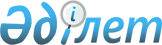 Қарасай ауданы әкімдігінің 2015 жылғы 04 тамыздағы "Қарасай ауданының жұмыспен қамту және әлеуметтік бағдарламалар бөлімі" мемлекеттік мекемесінің Ережесін бекіту туралы" № 8-630 қаулысының күші жойылды деп тану туралыАлматы облысы Қарасай ауданы әкімдігінің 2016 жылғы 14 қыркүйектегі № 9-1418 қаулысы      Қазақстан Республикасының "Қазақстан Республикасындағы жергілікті мемлекеттік басқару және өзін-өзі басқару туралы" Заңының 37-бабына, Қазақстан Республикасының "Нормативтік құқықтық актілер туралы" Заңының 27-бабына сәкес, аудан әкімдігі ҚАУЛЫ ЕТЕДІ: 

      1. Қарасай ауданы әкімдігінің 2015 жылғы 04 тамыздағы "Қарасай ауданының жұмыспен қамту және әлеуметтік бағдарламалар бөлімі" мемлекеттік мекемесінің Ережесін бекіту туралы" № 8-630 (нормативтік құқықтық актілерді мемлекеттік тіркеу тізілімінде 2015 жылдың 04 қыркүйегінде № 3381 енгізілген, 2015 жылғы 24 қыркүйегінде "Заман жаршысы" газетінің 40 (8158) нөмірінде жарияланған) қаулысының күші жойылған деп танылсын.

      2. Осы қаулының орындалуын бақылау аудан әкімі аппаратының басшысы М. Әмірғалиевқа жүктелсін.


					© 2012. Қазақстан Республикасы Әділет министрлігінің «Қазақстан Республикасының Заңнама және құқықтық ақпарат институты» ШЖҚ РМК
				
      Аудан әкімі

 М. Бигельдиев
